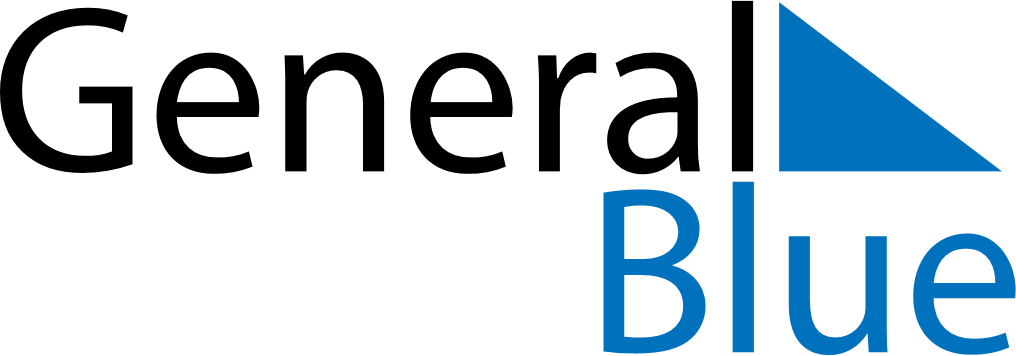 July 2026July 2026July 2026UkraineUkraineSundayMondayTuesdayWednesdayThursdayFridaySaturday123456789101112131415161718Statehood Day19202122232425262728293031